ДОГОВОР № _______ООО «ЧИСТЫЙ СЕРВИС», далее «Исполнитель», в лице Генерального директора Васильева Игоря Владимировича, действующего на основании Устава, с одной стороны, и ________________, далее «Заказчик», в лице Генерального директора ___________________________, действующего на основании Устава, с другой стороны, вместе именуемые «Стороны»,  заключили настоящий Договор о нижеследующем: Предмет ДоговораВ соответствии с условиями настоящего Договора Исполнитель по заявкам Заказчика обязуется оказывать Заказчику комплекс услуг по организации сбора и вывоза отходов I - V класса опасности, в том числе ТКО, КГО, строительные отходы, грунт, снег, промышленные отходы (за исключением рубероида и резины, если иное явно не указано в протоколе согласования цен), разрешенные к размещению на полигонах и специальных предприятиях по переработке, имеющие соответствующие разрешения и лицензии, доставка нерудных материалов, аренда строительной спецтехники, далее «Услуги».В соответствии с Федеральным Законом Российской Федерации № 203-ФЗ от 29.06.2015 г. Исполнитель оказывает услуги на основании Лицензии № (54)-588-СТ/П, выданной Федеральной службой по надзору в сфере природопользования 01 июля 2016 года, действующей на всей территории Российской Федерации.Установка бункеров на объектах Заказчика и на иных указанных им территориях фиксируется Сторонами в Акте постановки контейнера по форме, согласованной Сторонами в Приложении № 3 к настоящему Договору. Для выполнения обязательств по настоящему Договору, Исполнитель вправе привлекать сторонние подрядные специализированные организации, имеющие все необходимые документы и лицензии на осуществление деятельности.Условия оказания услугУслуги оказываются Исполнителем на основании принятых заявок, подаваемых Заказчиком устно по телефонам, указанным в реквизитах Исполнителя в настоящем Договоре. Заявка, поданная Заказчиком в устном виде, может фиксироваться уполномоченным работником Исполнителя путем составления Акта принятия телефонограммы с указанием следующих сведений: наименование Заказчика, дата подачи заявки, адрес объекта Заказчика, дата и время вывоза, фамилия лица, подавшего заявку. Исполнитель вправе производить выборочную аудиозапись разговоров с Заказчиком. По желанию Заказчика заявка может быть отправлена им в письменном виде по средствам связи (факс, электронная почта). Услуги, предусмотренные настоящим Договором, могут оказываться Исполнителем по заранее утвержденному Сторонами графику. Срок выполнения заявки - 24 часа с момента получения.В случае задержки оказания услуги сверх срока установленного п. 2.2 по вине Исполнителя - Исполнитель уменьшает стоимость невыполненных работ на 50%. В случае неоказания услуги по своей вине в течении 48 часов с момента поступления соответствующей заявки согласно п.2.1, Исполнитель обязан выполнить услугу бесплатно. В случае выявления Заказчиком нарушения сроков указанных в п.2.2 и 2.3 настоящего договора, Заказчик обязан письменно уведомить об этом Исполнителя не позднее 24 часов с момента нарушения Исполнителем сроков. В случае отсутствия письменной претензии со стороны Заказчика в установленный срок, условия п. 2.3 настоящего договора не применяются.Исполнитель гарантирует надлежащее качество работ в той степени, в какой позволяют их осуществить технические возможности автотранспортной техники и механизмов, их назначение, о чём Исполнитель информирует Заказчика при заключении настоящего ДоговораДля учета объема оказанных услуг при каждом выезде с Объекта Заказчика с целью вывоза отходов представитель Исполнителя может представить Заказчику заполненный контрольный лист, форма которого утверждена приказом генерального директора ООО «Чистый Сервис» и согласована Сторонами в Приложении № 2 к настоящему Договору. В случае предоставления Исполнителем контрольного листа представитель Заказчика обязан сделать на нем соответствующую отметку, которая свидетельствует об оказании Исполнителем Услуг. При этом Стороны договорились, что ввиду большого  объема оказываемых услуг срок хранения контрольных листов Исполнителем составляет не более двух месяцев, со дня оказания указанной в нем услуги.Для проверки объема оказанных услуг Исполнитель вправе предоставить Заказчику или иным заинтересованным лицам детализацию данных спутниковой связи, заверенную печатью Исполнителя и содержащую подробную информацию о передвижениях транспортных средств Исполнителя за определенный период времени.Обязанности СторонИсполнитель обязуется:Оказывать Услуги с привлечением технически исправной спецтехники и обслуживающим персоналом согласно принятым к исполнению заявкам.Предоставлять по требованию Заказчика по электронной почте детализацию выполненных работ (дата, адрес, номер а/м, объем кузова) за отчетный период (1 месяц) не позднее 5 рабочих дней с момента поступления соответствующей заявки, оформленной письменно. В случае запроса на предоставление у Исполнителя контрольных листов, Заказчик обязан предоставить копии журналов учета выполненных работ, а также письменно указать интересующие его даты и обоснование данного запроса.Гарантировать надлежащее качество работ в той степени, в какой позволяют их осуществить технические возможности спецтехники, механизмов, и их назначение, в том числе максимальная допустимая грузоподъемность, габариты и возможность использования в конкретных погодных условиях.При наступлении непредвиденных обстоятельств (автокатастрофы, пробки на дорогах более 9 баллов, аварии на полигонах, внеплановые перекрытия дорог для проезда спецтранспорта, аномальные погодные условия и прочее), повлекших за собой невозможность исполнения обязательств вовремя, в разумный срок сообщить об этом Заказчику. В течение суток с момента такого сообщения в случае необходимости Заказчик и Исполнитель согласовывают новые сроки исполнения обязательств по настоящему Договору. При этом действие п.2.3 и 2.4 утрачивает силу.Бесплатно доставлять в офис Заказчика комплект бухгалтерских документов (счет, счет-фактура, акт выполненных работ или УПД) в случае, если стоимость ежемесячного заказа Услуг Исполнителя составляет более 30000 рублей. В остальных случаях комплект указанных документов передается Исполнителем Заказчику путем отправки по почте России с одновременным отправлением документов по факсимильной связи и/или электронной почте. При этом Исполнитель по заявке Заказчика обязуется выдать оригиналы вышеперечисленных документов в своем офисе за отчетный период в один месяц, начиная с 10 числа месяца, следующего за отчетным.Исполнитель вправе включить в стоимость оказанных услуг, согласно Приложению №1:Прогон спецтехники (вывоз отходов без утилизации) и/или минимальную смену погрузочных работ в следующих случаях:предоставления Исполнителю заявки с неточным адресом и/или невозможностью связаться по контактным телефонам с ответственными лицами со стороны Заказчика;невозможности свободного проезда спецтехники к месту загрузки, постановки бункера и/или производства погрузочных работ;перегруза бункера-накопителя сверх нормы, указанной в Приложении №1;отказа Заказчика от сделанной им заявки менее, чем за 3 часа.Простой спецтехники в следующих случаях:невозможности выезда с объекта Заказчика;задержки с получением отметки в контрольном листе со стороны Заказчика более, чем на 30 минут;осуществления погрузочных работ силами Заказчика при заказе спецтехники «под погрузку» более 3 часов (для самосвалов 30 мин.).Плату за аренду бункеров-накопителей, если количество замен собственного бункера-накопителя, установленного Исполнителем менее 5 раз в месяц.Плату за постановку бункера, а также  плату за постановку каждого дополнительного бункера в дополнение к бункеру уже находящемуся у Заказчика.      Заказчик обязуется:На каждом объекте, где Исполнитель оказывает свои Услуги Заказчику, вести журнал учета выполненной работы по форме, утвержденной в Приложении № 4 к настоящему Договору.Заказчик самостоятельно производит погрузку, соблюдая технические нормы загрузки контейнеров по тоннажу, содержимому, объему и несет ответственность согласно КОАП РФ.  При этом утильная масса не должна выходить за геометрические размеры контейнера и не быть подвержена при перевозке произвольному вываливанию, высыпанию, вытеканию. Загрузка контейнера должна производиться с равномерным распределением утильной массы по объему контейнера с целью предупреждения опрокидывания контейнера или транспортного средства во время транспортировки. При несоблюдении норм загрузки по высоте и весу Заказчик самостоятельно производит разгрузку контейнера. Масса НЕТТО не должна превышать норм, указанных в Приложении №1 к настоящему Договору. Заказчик несет финансовую ответственность в полном объеме по уплате административных нарушений, выписанных на Исполнителя из-за не соблюдения Заказчиком требований данного пункта договора. В случае причинения ущерба Заказчику, Исполнителю и/или третьим лицам в процессе транспортировки и/или погрузочно-разгрузочных работ по причине неправильной (неравномерной) загрузки Заказчиком, Заказчик обязан возместить причиненный указанным лицам ущерб.  Оплачивать Услуги Исполнителя в соответствии с условиями настоящего Договора. В случае заполнения бункера Отходами, не оговоренными в поступившей заявке и/или несоответствующими паспортам опасных отходов и/или разрешению на перевозку опасных отходов, Заказчик обязан возместить все дополнительные расходы Исполнителя по их транспортировке и размещению на полигоне, имеющему разрешение на размещение и/или использование данных видов отходов, а в случае невозможности принять отходы обратно, возместить стоимость прогона спецтехники.Обеспечить площадку для безопасной погрузки спецтехники. Площадка должна представлять ровное основание, с достаточной несущей способностью, что бы выдержать вес спецтехники с учётом перераспределения массы по осям во время разгрузки. Содержать в чистоте площадку установки бункеров и обеспечивать своими силами и за свой счет уборку рассыпавшихся в связи с оказанием услуг отходов, а так же обеспечить выполнение на площадке установки бункеров или погрузки самосвалов необходимых мероприятий по технике безопасности. Не допускать замораживание или прессование отходов в бункера, а так же погрузку жидких, бетонных или клеевых масс. В случае невозможности выгрузки отходов из бункера/самосвала по вине Заказчика, дополнительные расходы на выгрузку бункера оплачиваются  Заказчиком.В случае порчи бункера, в том числе поджог мусора в бункере-накопителе или кражи бункера с объекта, Заказчик оплачивает расходы Исполнителя, связанные с устранением последствий порчи и/или покупкой нового бункера. Оплата производится Заказчиком в течение 10 (десяти) дней со дня предъявления Исполнителем соответствующей претензии.Самостоятельно не перемещать и не привлекать иных лиц к перемещению бункеров-накопителей любыми способами (в том числе с использованием кранов, тракторов, погрузчиков и/или любой иной спецтехники). Заказчик обязан возместить исполнителю все траты на ремонт бункеров-накопителей (в том числе дополнительные затраты связанные с погрузкой и выгрузкой повреждённого бункера-накопителя, а так же на их окраску).Незамедлительно ставить в известность руководство Исполнителя обо всех выявленных фактах нарушения условий настоящего Договора со стороны работников Исполнителя. Стороны договорились считать официальными адресами электронной почты следующие адреса:Стоимость услугСтоимость услуг рассчитывается согласно тарифам, указанным в протоколе согласования договорной цены (Приложение №1 к настоящему договору).Тарифы, указанные в Протоколе согласования договорной цены (Приложение №1 к настоящему договору) могут быть увеличены Исполнителем в случае роста цен на ГСМ, размещение Отходов и прочими объективными показателями, влияющими на стоимость услуги, но не более чем на промышленный процент инфляции, утверждённый Федеральной службой государственной статистики (РОССТАТ), при этом Исполнитель обязан уведомлять Заказчика об изменении тарифа не позднее 5 рабочих дней, предшествующих дню, с которого производится изменение тарифа. Исполнитель вправе повышать тариф не чаще чем два раза в год.В случае если Заказчик в течение 5 рабочих дней после направления уведомления предусмотренного пунктом 4.2 настоящего договора не отправил письменное несогласие с новыми тарифами, тарифы считаются принятыми заказчиком без замечаний.Сдача-прием работПо результатам выполненных работ за период Исполнитель направляет Заказчику Акт выполненных работ или УПД (универсальный передаточный документ). По письменному запросу Заказчика вместе с актом или УПД Исполнитель может направить Заказчику детализацию выполненных работ.Заказчик обязан в течение 3 (трех)  дней с момента получения акта выполненных работ или УПД его рассмотреть и, в случае наличия мотивированных возражений, обязан в тот же срок передать Исполнителю письменное несогласие с объемом оказанных услуг, указав конкретные спорные даты, приложив к своей претензии копию журнала выполненной работы, заполненного надлежащим образом (Приложение №4 к настоящему Договору). В случае отсутствия письменного мотивированного несогласия с указанными в акте/УПД работами и/или надлежащим образом заполненного журнала выполненных работ, работы считаются принятыми Заказчиком в полном объеме без замечаний в день отправки ему подписанного со стороны Исполнителя Акта приема-сдачи оказанных услуг или УПД.В случае оказания услуг по заранее согласованному и подписанному графику, услуги считаются оказанными надлежащим образом и в срок со стороны Исполнителя согласно графику, если в течение суток со дня оказания услуги Заказчиком не будет заявлено письменной мотивированной претензии по выполненным услугам.Платежи по ДоговоруИсполнитель оказывает услуги на условиях 100% предоплаты. При этом предоплата считается осуществлённой на следующий рабочий день после зачисления денежных средств на расчётный счёт Исполнителя.В случае превышения ранее согласованного и оплаченного авансом объема услуг, Заказчик обязан оплатить фактически оказанные услуги в течение 3 (трёх) банковских дней со дня выставления счета, в том числе переданного по средствам факсимильной связи или электронной почты. В этом случае Исполнитель вправе зачесть любой платёж по договору в счёт покрытия образовавшейся задолженности, вне зависимости от назначения данного платежа.Отсутствие подписанного со стороны Заказчика Акта выполненных работ/УПД и/или контрольных листов, предусмотренных пунктом 5.1 настоящего Договора, не освобождает Заказчика от оплаты фактически оказанных Исполнителем ему услуг.Работа с отсрочкой оплаты (т.е. оплата услуг после их оказания) возможна только в случае подписания Дополнительного соглашения к данному договору (образец - Приложение №6). При этом данное дополнительное соглашение имеет юридическую силу, только в том случае, если со стороны Исполнителя оно подписано лично  Генеральным директором (подписание по доверенности исключается). В случае просрочки оплаты стоимости оказанных услуг, Заказчик обязуется оплатить Исполнителю пени в размере (ноль целых пять десятых) 0,5%. Пени рассчитываются от размера задолженности за отчетный период, указанный в акте или УПД и начисляются за каждый календарный день просрочки оплаты, до полного погашения суммы задолженности за отчетный период.В случае несвоевременных платежей по договору, в том числе отсутствие оплаты пени, согласно п.6.5, Исполнитель без предупреждения останавливает работы по всем объектам Заказчика до полного погашения задолженности. Форс-мажорные обстоятельстваПри наступлении чрезвычайных и непредотвратимых при данных условиях обстоятельств, повлекших невозможность полного или частичного исполнения любой из Сторон обязательств по настоящему Договору, а именно: пожара, стихийных бедствий, военных операций любого характера, блокады или других независящих от Сторон обстоятельств, срок исполнения обязательств отодвигается соразмерно времени, в течение которого будут действовать такие обстоятельства. В частности Стороны договорились отнести к форс-мажорным обстоятельствам случаи внеплановой остановки полигоном приема Отходов. Если обстоятельства и их последствия будут продолжаться более 30 дней, то каждая из Сторон вправе отказаться от дальнейшего исполнения обязательств по настоящему Договору, в этом случае ни одна из Сторон не будет иметь право на возмещение другой Стороной убытков и уплаты неустоек.Сторона, для которой создалась невозможность выполнения обязательств по настоящему Договору, должна немедленно извещать другую Сторону о наступлении и прекращении обстоятельств, препятствующих исполнению обязательств и предоставлять другой Стороне надлежащие доказательства наличия указанных выше обстоятельств и их продолжительности.Срок действия Договора. Расторжение ДоговораНастоящий Договор вступает в силу со дня его подписания Сторонами.  Срок действия настоящего договора по  31 декабря 2021 года или до полного выполнения Сторонами своих обязательств.Если ни одна из Сторон не уведомила другую Сторону о расторжении настоящего Договора, Договор считается продленным  на очередной календарный год.Заказчик вправе отказаться от выполнения своих обязательств по настоящему Договору в одностороннем внесудебном порядке в случае аннулирования лицензий, других актов государственных органов в рамках действующего законодательства, лишающих Исполнителя права на оказание услуг по предмету настоящего Договора. Исполнитель вправе отказаться от выполнения своих обязательств по настоящему Договору (в том числе от дополнительных соглашений, оформленных в виде приложения к настоящему Договору) или расторгнуть Договор в одностороннем внесудебном порядке в следующих случаях:систематической задержки (более 2-х раз) Заказчиком расчетов за оказанные услуги суммарно на срок более пяти банковских дней.остановки Заказчиком заказа услуг по настоящему Договору по причинам, не зависящим от Исполнителя, на срок более 30 календарных дней.в иных случаях, предусмотренных настоящим Договором. Уведомление об одностороннем внесудебном отказе от исполнения настоящего Договора и его расторжении по основаниям, предусмотренным п.п.8.4. и 8.5. вступает в силу с момента его получения адресатом (одной из Сторон). В случае расторжения настоящего Договора в порядке, предусмотренном п. 8.6. настоящего Договора, Исполнитель уведомляет соответствующие государственные органы о расторжении настоящего Договора (Ростехнадзор, Росприроднадзор, СЭС). Разрешение споровСтороны согласовали, что все спорные вопросы, возникающие в рамках настоящего договора, будут решаться сторонами в досудебном порядке путем направления претензии. Претензия направляется другой стороне по адресу, указанному в настоящем договоре. Претензия должна быть направлена заказным ценным письмом с уведомлением о вручении. Сторона, получившая претензию, обязана ее рассмотреть и направить ответ в течение 2 (двух) рабочих дней со дня ее получения, но не более 7 (семи) календарных дней со дня направления претензии. В случае неполучения ответа в течение 7 (семи) календарных дней со дня ее направления или в случае несогласия с полученным ответом заинтересованная сторона вправе обратиться с соответствующим требованием, с учетом положений статьи 37 Арбитражного процессуального Кодекса Российской Федерации, в Арбитражный суд г. Москвы, Арбитражный суд Тверской области или Арбитражный суд Московской области, выбор места подачи требований осуществляет Истец.Прочие условия ДоговораСтороны договорились, что настоящий договор, а также любые изменения и дополнения к нему,  могут  быть заключены и в таком случае будут действительны, если они заключены в письменной форме путем составления одного документа в 2-х экземплярах, подписанного уполномоченными Сторонами лицами, либо если они заключены посредством обмена документами с подписями уполномоченных лиц Сторон по факсимильной связи или электронной почте. При этом подписи и печати уполномоченных представителей Сторон на Договоре, изменениях и дополнениях к нему, а также счета, счета-фактуры, акты выполненных работ, акты постановки бункеров-накопителей, контрольные листы, УПД и т.п., переданных по факсимильной связи или по электронной почте в отсканированном виде или с цифровой подписью, имеют силу собственноручных. В случае заключения Договора по факсимильной связи или электронной почте договор, изменения и дополнения к нему, вступают в силу с момента подписания документов уполномоченными лицами Сторон и обмена подписанными экземплярами по соответствующим средствам связи. При этом датой передачи соответствующего сообщения считается день отправления факсимильного сообщения или сообщения электронной почты. Ответственность за получение сообщений и уведомлений вышеуказанным способом лежит на получающей Стороне. Сторона, направившая сообщение, не несет ответственности за задержку доставки сообщения, если такая задержка явилась результатом неисправности систем связи, действия/бездействия телекоммуникационных провайдеров или иных форс-мажорных обстоятельств. Подтверждением получения электронного сообщения является отчет о доставке или устное подтверждение работников Сторон. В случае изменения организационно-правовой формы, юридического адреса или платежных реквизитов Стороны обязуются уведомить об этом друг друга в письменном виде в течение 5 рабочих дней с момента соответствующего изменения. До получения соответствующего уведомления все документы, платежи и прочие действия, осуществленные/направленные с использованием ранее сообщенных реквизитов, будут считаться правомерными. При этом оба экземпляра настоящего Договора имеют силу на протяжении всего срока его действия, а измененные реквизиты оформляются в виде отдельного приложения. Заказчику известно, что любые претензии, замечания или пожелания по качеству работы и оказываемых услуг, вытекающих из условий настоящего договора, в том числе жалобы на действия или бездействия директора обособленного подразделения он может направлять на email: service@chistiy.ruВсе, что предусмотрено условиями настоящего Договора, подлежит урегулированию и толкованию в соответствии с действующим законодательством Российской Федерации.Данный договор, без Акта выполненных работ или УПД не является фактом подтверждения вывоза и утилизации  отходов.Настоящий Договор составлен в 2-х подлинных экземплярах, имеющих одинаковую юридическую силу, по одному для каждой из Сторон.Официальные контакты СторонРеквизиты и подписи СторонПриложение № 1 к Договору № _________     от __________ПРОТОКОЛ согласования договорной цены за оказание услугпо Договору № __________ от ___________ООО «ЧИСТЫЙ СЕРВИС», далее «Исполнитель», в лице Генерального директора Васильева Игоря Владимировича, действующего на основании Устава, с одной стороны, и ___________________________, далее «Заказчик», в лице Генерального директора ______________, действующего на основании Устава пришли к соглашению о нижеследующем: 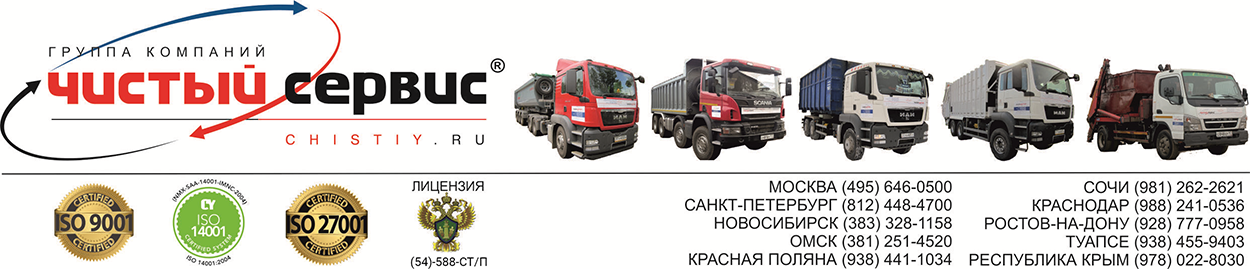 Приложение № 2к Договору № __________от ____________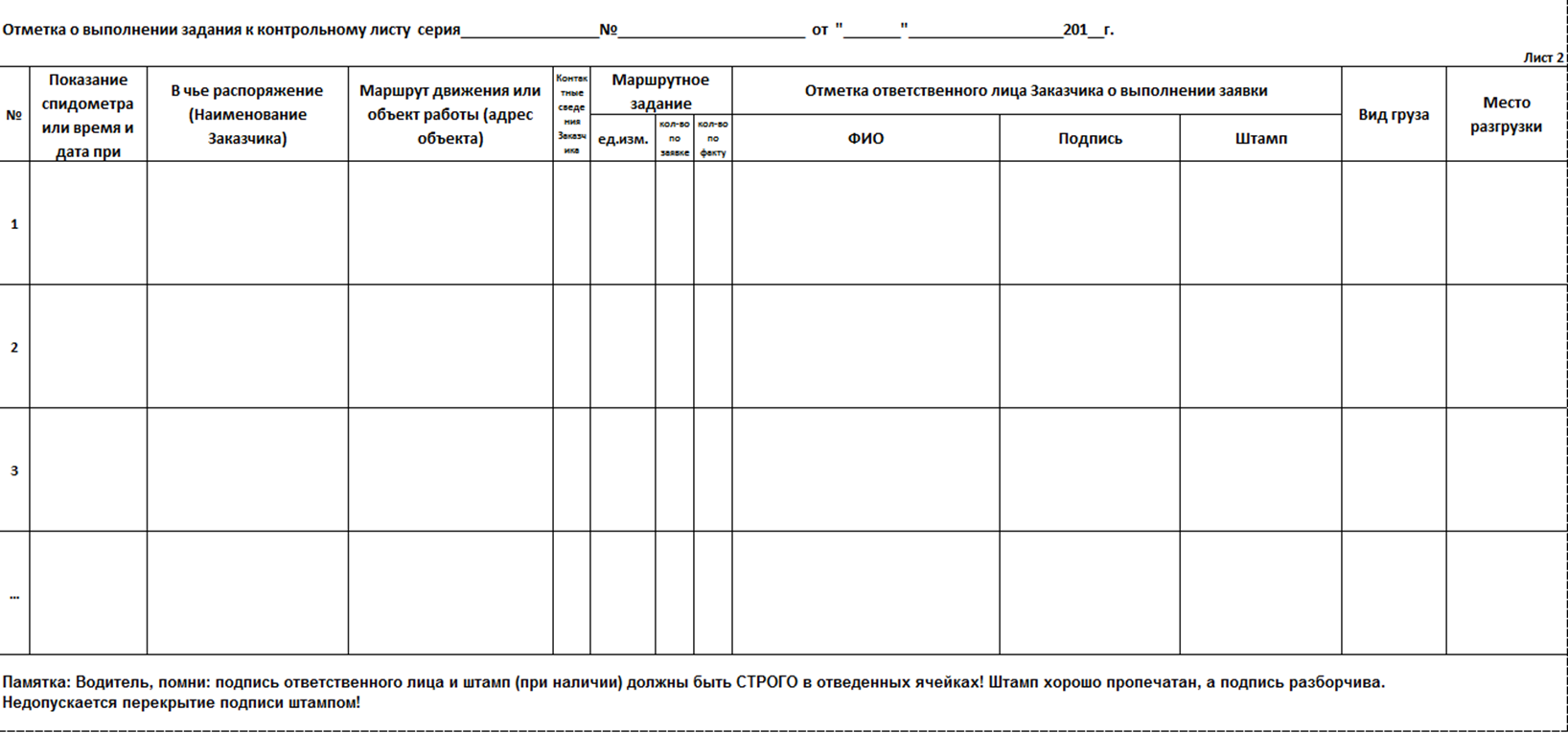 Приложение № 3к Договору № ____________от ___________АКТ ПОСТАНОВКИ КОНТЕЙНЕРАПредставителем Исполнителя ООО «ЧИСТЫЙ СЕРВИС», в лице______________________________________________, с одной стороны, и  Представителями Заказчика  _________________________, в лице ___________________________________________, составили Акт о нижеследующем: Исполнитель в соответствии с п. 1.1. Договора поставил контейнер/бункер на объект Заказчика, расположенный по адресу: __________________________________________   бункер объема « ___» м3 в количестве ____ (________) штук(и).В соответствии с Договором с момента подписания настоящего Акта всю ответственность за сохранность контейнера/бункера во время его нахождения на указанной территории несет Заказчик; замена или вывоз контейнера/бункера может быть осуществлена только автотранспортом Исполнителя, указанным в Приложении № 2 к Договору.Акт составлен в двух экземплярах по одному для каждой из Сторон.Представитель ООО «ЧИСТЫЙ СЕРВИС»	                  ________________________________________Представитель  _____________________                   ________________________________________Приложение № 4к Договору № ____________от ____________Журнал выполненных работг. «___»               2021г.Контакты ИсполнителяКонтакты ИсполнителяКонтакты ЗаказчикаКонтакты ЗаказчикаМошкин Сергей ДмитриевичРуководитель направления ТКО и КГО (контейнер объемом 8 м3 – 10 м3)+7 925 130 05 16bunker@chistiy.ruБухгалтерАмарица Игорь ГеоргиевичРуководитель направления «мультилифты» (контейнеры объемом 20 м3 – 32 м3)+7 925 130 05 18mult@chistiy.ruОтветственный за оплату выполненных работТерехов Александр ВладимировичРуководитель направления «самосвалы»+7 925 130 05 19samosval@chistiy.ruКондря Олег ИгоревичНачальник транспортного отдела+7 925 130 05 14to@chistiy.ruБулгачев Евгений ВикторовичКоммерческий директор+7 925 130 05 21doc@chistiy.ruООО «ЧИСТЫЙ СЕРВИС»Юридический адрес: 121609, г. Москва, ул. Осенняя, д. 23, эт. 5, пом. I, ком. 2Почтовый адрес: 117587, г. Москва, Варшавское ш., д. 118, к. 1ИНН 5402576675КПП 773101001ОГРН 1145476067021ОКПО 31526397ОКАТО 45268560000ОКТМО 45319000000р/с 40702810800760002542ПАО "МОСКОВСКИЙ КРЕДИТНЫЙ БАНК" г. Москва БИК 044525659к/с 30101810745250000659Тел.:  +7 495 646 05 00; +7 925 130 05 04E-mail: 	info@chistiy.ru, URL:	www.chistiy.ru____________________ООО «ЧИСТЫЙ СЕРВИС»Юридический адрес: 121609, г. Москва, ул. Осенняя, д. 23, эт. 5, пом. I, ком. 2Почтовый адрес: 117587, г. Москва, Варшавское ш., д. 118, к. 1ИНН 5402576675КПП 773101001ОГРН 1145476067021ОКПО 31526397ОКАТО 45268560000ОКТМО 45319000000р/с 40702810800760002542ПАО "МОСКОВСКИЙ КРЕДИТНЫЙ БАНК" г. Москва БИК 044525659к/с 30101810745250000659Тел.:  +7 495 646 05 00; +7 925 130 05 04E-mail: 	info@chistiy.ru, URL:	www.chistiy.ruЮридический адрес:________________________________Фактический адрес: ________________________________ИНН: ____________КПП: ____________ОГРН: _____________________________________________р/с ___________________________________________________________________________________________________к/с ________________________________________________БИК _______________________________________________Тел.: _______________________________________________E-mail:______________________________________________ Исполнитель:Генеральный директорООО «ЧИСТЫЙ СЕРВИС»___________________  Васильев И.В.М.П.Заказчик:___________________г. Москва«__» __________УслугаЦена (с учетом НДС, 20%)Вывоз ТКО IV класс опасности 0,8 м3950,00р.Вывоз ТКО IV класс опасности 1,1 м3 1250,00р.Вывоз ТКО IV класс опасности 8 м3 9 500,00р.Вывоз ТКО 10 м3 IV класс опасности11 500,00р.Вывоз КГМ и строительных отходов 8 м3 5т IV-V класс опасности 9 500,00р.Вывоз КГМ и строительных отходов 10 м3 7т IV-V класс опасности 11 500,00р.Вывоз КГМ и строительных отходов 20 м3 7т IV-V класс опасности20 000,00р.Вывоз КГМ и строительных отходов 27 м3 10т IV-V класс опасности 24 500,00р.Вывоз КГМ и строительных отходов 32 м3 12т IV-V класс опасности 26 500,00р.Вывоз смесь ТКО и КГМ (микс) 27 м3 10т IV-V класс опасности29 500,00р.Вывоз смесь ТКО и КГМ (микс) 32 м3 12т IV-V класс опасности32 000,00р.Вывоз снега 8 м3 5т (без погрузки)5 500,00р.Вывоз снега 1 м3 без погрузки445,00р.Вывоз снега 1 м 3 с механизированной погрузкой (от 300 м3)495,00р.Вывоз самосвалом бетонных и железобетонных изделий, отходов бетона и железобетона, отходов цементно-песчаной плитки, бой кирпичной кладки от ремонта зданий550,00р.Вывоз самосвалом грунта 1 м3 IV-V класса опасности615,00р.Вывоз самосвалом строительных отходов 1 м3 IV-V класс опасности780,00р.Аренда бункера 8 м3 за 1 месяц (В случае менее пяти вывозов в месяц на каждый контейнер находящийся на объекте)5 000,00р.Аренда бункера 20 м3 - 40 м3 за 1 месяц (В случае менее четырёх вывозов в месяц на каждый контейнер находящийся на объекте)15 000,00р.Постановка бункера 8-12м3/ 20-40м33 300,00р./9 000,00рПростой грузовой спецтехники по вине заказчика за каждый за 1 час 3000,00р.Прогон спецтехники (бункеровоз / мультилифт /самосвал)5 000,00р./ 10 000,00р./8000,00р.Аренда трактора смена 7+1 Экскаватор-погрузчик16 000,00р.Каждый последующий час работы погрузчика сверх смены2 000,00р.Исполнитель:Генеральный директорООО «ЧИСТЫЙ СЕРВИС»________________________Васильев И.В.М.П.                                                                                                                                                             Заказчик:                            Генеральный директор                            __________________                            __________________ _____________                              М.П.                                                   г. МоскваДатаВремяНомер т/сФИО водителяОбъем контейнераОсобые отметкиПодпись водителяПодпись или штамп ответственного лица Заказчика